Ф.И.О. учителя, должность и место работы: Шиленкова Вера Ивановна, учитель математики КГУ «Вознесенская средняя школа».Класс: 10.Тема: Полигон частот, гистограмма частот (3 ч-1 урок)Краткосрочный планРаздел долгосрочного планирования: 8.3 С Элементы статистики (8 ч)Раздел долгосрочного планирования: 8.3 С Элементы статистики (8 ч)Раздел долгосрочного планирования: 8.3 С Элементы статистики (8 ч)Раздел долгосрочного планирования: 8.3 С Элементы статистики (8 ч)Школа:  «КГУ Вознесенская средняя школа» Буландынского района Акмолинской областиШкола:  «КГУ Вознесенская средняя школа» Буландынского района Акмолинской областиШкола:  «КГУ Вознесенская средняя школа» Буландынского района Акмолинской областиШкола:  «КГУ Вознесенская средняя школа» Буландынского района Акмолинской областиДата:Дата:Дата:Дата:Ф.И.О учителя:Шиленкова В.И.Ф.И.О учителя:Шиленкова В.И.Ф.И.О учителя:Шиленкова В.И.Ф.И.О учителя:Шиленкова В.И.класс: 8класс: 8класс: 8класс: 8Участвовали: Участвовали: Не участвовали:Не участвовали:Тема урокаТема урокаПолигон частот, гистограмма частот (3 ч-1 урок)Полигон частот, гистограмма частот (3 ч-1 урок)Цели обучения, достигаемые на этом уроке   (Ссылка на учебный план)Цели обучения, достигаемые на этом уроке   (Ссылка на учебный план)8.3.3.1 представлять результаты выборки в виде интервальной таблицы частот;8.3.3.2 представлять данные интервальной таблицы частот в виде гистограммы частот;8.3.3.1 представлять результаты выборки в виде интервальной таблицы частот;8.3.3.2 представлять данные интервальной таблицы частот в виде гистограммы частот;8.3.3.1 представлять результаты выборки в виде интервальной таблицы частот;8.3.3.2 представлять данные интервальной таблицы частот в виде гистограммы частот;8.3.3.1 представлять результаты выборки в виде интервальной таблицы частот;8.3.3.2 представлять данные интервальной таблицы частот в виде гистограммы частот;8.3.3.1 представлять результаты выборки в виде интервальной таблицы частот;8.3.3.2 представлять данные интервальной таблицы частот в виде гистограммы частот;8.3.3.1 представлять результаты выборки в виде интервальной таблицы частот;8.3.3.2 представлять данные интервальной таблицы частот в виде гистограммы частот;Цель урокаЦель урокаВсе ученики смогут представлять результаты выборки в виде интервальной таблицы частот;Большинство учеников представят данные интервальной таблицы частот в виде гистограммы частотНекоторые ученики смогут составить среднестатистический портрет ученика, используя данные интервальной таблицы;Все ученики смогут представлять результаты выборки в виде интервальной таблицы частот;Большинство учеников представят данные интервальной таблицы частот в виде гистограммы частотНекоторые ученики смогут составить среднестатистический портрет ученика, используя данные интервальной таблицы;Все ученики смогут представлять результаты выборки в виде интервальной таблицы частот;Большинство учеников представят данные интервальной таблицы частот в виде гистограммы частотНекоторые ученики смогут составить среднестатистический портрет ученика, используя данные интервальной таблицы;Все ученики смогут представлять результаты выборки в виде интервальной таблицы частот;Большинство учеников представят данные интервальной таблицы частот в виде гистограммы частотНекоторые ученики смогут составить среднестатистический портрет ученика, используя данные интервальной таблицы;Все ученики смогут представлять результаты выборки в виде интервальной таблицы частот;Большинство учеников представят данные интервальной таблицы частот в виде гистограммы частотНекоторые ученики смогут составить среднестатистический портрет ученика, используя данные интервальной таблицы;Все ученики смогут представлять результаты выборки в виде интервальной таблицы частот;Большинство учеников представят данные интервальной таблицы частот в виде гистограммы частотНекоторые ученики смогут составить среднестатистический портрет ученика, используя данные интервальной таблицы;Критерии оцениванияКритерии оцениванияУчащийся достиг целей, если:Знание и пониманиеПредставляет результаты выборки в виде интервальной таблицы;Представляет данные интервальной таблицы частот в виде гистограммы частот;Понимает роль математической статистики в повседневной жизни человека.ПрименениеДелает расчеты среднего арифметического величин, используя интервальные таблицы Навыки высшего порядка (синтез)собирает средние величины из других групп и изображает портрет 8-классникаУчащийся достиг целей, если:Знание и пониманиеПредставляет результаты выборки в виде интервальной таблицы;Представляет данные интервальной таблицы частот в виде гистограммы частот;Понимает роль математической статистики в повседневной жизни человека.ПрименениеДелает расчеты среднего арифметического величин, используя интервальные таблицы Навыки высшего порядка (синтез)собирает средние величины из других групп и изображает портрет 8-классникаУчащийся достиг целей, если:Знание и пониманиеПредставляет результаты выборки в виде интервальной таблицы;Представляет данные интервальной таблицы частот в виде гистограммы частот;Понимает роль математической статистики в повседневной жизни человека.ПрименениеДелает расчеты среднего арифметического величин, используя интервальные таблицы Навыки высшего порядка (синтез)собирает средние величины из других групп и изображает портрет 8-классникаУчащийся достиг целей, если:Знание и пониманиеПредставляет результаты выборки в виде интервальной таблицы;Представляет данные интервальной таблицы частот в виде гистограммы частот;Понимает роль математической статистики в повседневной жизни человека.ПрименениеДелает расчеты среднего арифметического величин, используя интервальные таблицы Навыки высшего порядка (синтез)собирает средние величины из других групп и изображает портрет 8-классникаУчащийся достиг целей, если:Знание и пониманиеПредставляет результаты выборки в виде интервальной таблицы;Представляет данные интервальной таблицы частот в виде гистограммы частот;Понимает роль математической статистики в повседневной жизни человека.ПрименениеДелает расчеты среднего арифметического величин, используя интервальные таблицы Навыки высшего порядка (синтез)собирает средние величины из других групп и изображает портрет 8-классникаУчащийся достиг целей, если:Знание и пониманиеПредставляет результаты выборки в виде интервальной таблицы;Представляет данные интервальной таблицы частот в виде гистограммы частот;Понимает роль математической статистики в повседневной жизни человека.ПрименениеДелает расчеты среднего арифметического величин, используя интервальные таблицы Навыки высшего порядка (синтез)собирает средние величины из других групп и изображает портрет 8-классникаЯзыковые задачиЯзыковые задачиЯзыковые цели обучения: Учащиеся будут:-общаться в группах;- давать информацию в ходе сбора и обработки данных.  Предметная лексика и терминология:вариативный рядвыборкаинтервалчастотагистограммаСерия полезных фраз для диалога/письма:Составьте вариационный ряд;Постройте интервальную таблицу;Постройте полигон частот;Представьте данные в виде гистограммыЯзыковые цели обучения: Учащиеся будут:-общаться в группах;- давать информацию в ходе сбора и обработки данных.  Предметная лексика и терминология:вариативный рядвыборкаинтервалчастотагистограммаСерия полезных фраз для диалога/письма:Составьте вариационный ряд;Постройте интервальную таблицу;Постройте полигон частот;Представьте данные в виде гистограммыЯзыковые цели обучения: Учащиеся будут:-общаться в группах;- давать информацию в ходе сбора и обработки данных.  Предметная лексика и терминология:вариативный рядвыборкаинтервалчастотагистограммаСерия полезных фраз для диалога/письма:Составьте вариационный ряд;Постройте интервальную таблицу;Постройте полигон частот;Представьте данные в виде гистограммыЯзыковые цели обучения: Учащиеся будут:-общаться в группах;- давать информацию в ходе сбора и обработки данных.  Предметная лексика и терминология:вариативный рядвыборкаинтервалчастотагистограммаСерия полезных фраз для диалога/письма:Составьте вариационный ряд;Постройте интервальную таблицу;Постройте полигон частот;Представьте данные в виде гистограммыЯзыковые цели обучения: Учащиеся будут:-общаться в группах;- давать информацию в ходе сбора и обработки данных.  Предметная лексика и терминология:вариативный рядвыборкаинтервалчастотагистограммаСерия полезных фраз для диалога/письма:Составьте вариационный ряд;Постройте интервальную таблицу;Постройте полигон частот;Представьте данные в виде гистограммыЯзыковые цели обучения: Учащиеся будут:-общаться в группах;- давать информацию в ходе сбора и обработки данных.  Предметная лексика и терминология:вариативный рядвыборкаинтервалчастотагистограммаСерия полезных фраз для диалога/письма:Составьте вариационный ряд;Постройте интервальную таблицу;Постройте полигон частот;Представьте данные в виде гистограммыВоспитание ценностей  Воспитание ценностей  Ценности «Мәңгілік Ел» -Общество всеобщего труда (5).Прививать  трудолюбие и ответственность, мотивировать к творческому труду, ставить проблемы, добывать самостоятельно информацию, анализировать, принимать решения, отвечать за качество своей работы и группы, развивать математическую речь. Воспитывать такие качества, как ответственность, развитие творческих способностей, нестандартности мышления и коммуникативных способностей. Ценности «Мәңгілік Ел» -Общество всеобщего труда (5).Прививать  трудолюбие и ответственность, мотивировать к творческому труду, ставить проблемы, добывать самостоятельно информацию, анализировать, принимать решения, отвечать за качество своей работы и группы, развивать математическую речь. Воспитывать такие качества, как ответственность, развитие творческих способностей, нестандартности мышления и коммуникативных способностей. Ценности «Мәңгілік Ел» -Общество всеобщего труда (5).Прививать  трудолюбие и ответственность, мотивировать к творческому труду, ставить проблемы, добывать самостоятельно информацию, анализировать, принимать решения, отвечать за качество своей работы и группы, развивать математическую речь. Воспитывать такие качества, как ответственность, развитие творческих способностей, нестандартности мышления и коммуникативных способностей. Ценности «Мәңгілік Ел» -Общество всеобщего труда (5).Прививать  трудолюбие и ответственность, мотивировать к творческому труду, ставить проблемы, добывать самостоятельно информацию, анализировать, принимать решения, отвечать за качество своей работы и группы, развивать математическую речь. Воспитывать такие качества, как ответственность, развитие творческих способностей, нестандартности мышления и коммуникативных способностей. Ценности «Мәңгілік Ел» -Общество всеобщего труда (5).Прививать  трудолюбие и ответственность, мотивировать к творческому труду, ставить проблемы, добывать самостоятельно информацию, анализировать, принимать решения, отвечать за качество своей работы и группы, развивать математическую речь. Воспитывать такие качества, как ответственность, развитие творческих способностей, нестандартности мышления и коммуникативных способностей. Ценности «Мәңгілік Ел» -Общество всеобщего труда (5).Прививать  трудолюбие и ответственность, мотивировать к творческому труду, ставить проблемы, добывать самостоятельно информацию, анализировать, принимать решения, отвечать за качество своей работы и группы, развивать математическую речь. Воспитывать такие качества, как ответственность, развитие творческих способностей, нестандартности мышления и коммуникативных способностей. Межпредметная связьМежпредметная связьСвязь с физикой, художественным трудом, русским языком, статистикой.Связь с физикой, художественным трудом, русским языком, статистикой.Связь с физикой, художественным трудом, русским языком, статистикой.Связь с физикой, художественным трудом, русским языком, статистикой.Связь с физикой, художественным трудом, русским языком, статистикой.Связь с физикой, художественным трудом, русским языком, статистикой.Предыдущие знанияПредыдущие знанияУчащиеся знают:среднее арифметическое;мода;медиана;размах;   упорядоченный ряд;   элемент ряда;   генеральная совокупность;   варианта;   вариационный ряд;    статистический ряд;Учащиеся знают:среднее арифметическое;мода;медиана;размах;   упорядоченный ряд;   элемент ряда;   генеральная совокупность;   варианта;   вариационный ряд;    статистический ряд;Учащиеся знают:среднее арифметическое;мода;медиана;размах;   упорядоченный ряд;   элемент ряда;   генеральная совокупность;   варианта;   вариационный ряд;    статистический ряд;Учащиеся знают:среднее арифметическое;мода;медиана;размах;   упорядоченный ряд;   элемент ряда;   генеральная совокупность;   варианта;   вариационный ряд;    статистический ряд;Учащиеся знают:среднее арифметическое;мода;медиана;размах;   упорядоченный ряд;   элемент ряда;   генеральная совокупность;   варианта;   вариационный ряд;    статистический ряд;Учащиеся знают:среднее арифметическое;мода;медиана;размах;   упорядоченный ряд;   элемент ряда;   генеральная совокупность;   варианта;   вариационный ряд;    статистический ряд;Ход урокаХод урокаХод урокаХод урокаХод урокаХод урокаХод урокаХод урокаЗапланированные этапы урокаВиды упражнений, запланированных на урок:  Виды упражнений, запланированных на урок:  Виды упражнений, запланированных на урок:  Виды упражнений, запланированных на урок:  Виды упражнений, запланированных на урок:  Виды упражнений, запланированных на урок:  РесурсыНачало урока4 мин3 минСтадия вызова. Приветствуют друг друга на трех языках (поворачиваются друг к другу)Мотивация«Стоят девчонки, стоят в сторонкеПлаточки в руках теребят,Потому что на десять девчонокПо статистике девять ребят..»(Из песни)Учитель: - Сегодня, при входе в школу, от жителей планеты Х, мне была передана следующая телеграмма: «Составьте среднестатистический портрет   восьмиклассника». Нужно дать ответ!Для этого нам нужно достичь следующих целей 8.3.3.1и 8.3.3.2 ( на слайде)совместно с учащимися определяет цели урока;Деление на группы с помощью составления слов из его частей:- Учащиеся берут на столе карточки с разными частями слов.-Учащиеся собирают слова предложения, озвучивают его,Учитель:  Учитель делает акценты на:- концентрацию внимания учащихся;-взаимное уважение и дисциплину в группе;-предлагает сесть за парты, образующие четыре группы, ориентируясь на собранное слово; -получают конверты с приложениями.Ожидания к концу урока: учащиеся смогут делать интервальную таблицу частот, по таблице строить полигон частот.ПовторениеАМО - Приём «Корзина идей»Учащимся предлагается тема урока.  В группах каждый записывает, что ему известно ранее и по данной теме, затем группа высказывает своё мнение по теме.-Ребята, как вы думаете, о чем мы уже можем им рассказать людям планеты Х, используя термины?:-среднее арифметическое;-мода;-медиана;-размах.  На примере количества детей  в 5 семьях: 2;3;4;1;2.(устное обсуждение)Стадия вызова. Приветствуют друг друга на трех языках (поворачиваются друг к другу)Мотивация«Стоят девчонки, стоят в сторонкеПлаточки в руках теребят,Потому что на десять девчонокПо статистике девять ребят..»(Из песни)Учитель: - Сегодня, при входе в школу, от жителей планеты Х, мне была передана следующая телеграмма: «Составьте среднестатистический портрет   восьмиклассника». Нужно дать ответ!Для этого нам нужно достичь следующих целей 8.3.3.1и 8.3.3.2 ( на слайде)совместно с учащимися определяет цели урока;Деление на группы с помощью составления слов из его частей:- Учащиеся берут на столе карточки с разными частями слов.-Учащиеся собирают слова предложения, озвучивают его,Учитель:  Учитель делает акценты на:- концентрацию внимания учащихся;-взаимное уважение и дисциплину в группе;-предлагает сесть за парты, образующие четыре группы, ориентируясь на собранное слово; -получают конверты с приложениями.Ожидания к концу урока: учащиеся смогут делать интервальную таблицу частот, по таблице строить полигон частот.ПовторениеАМО - Приём «Корзина идей»Учащимся предлагается тема урока.  В группах каждый записывает, что ему известно ранее и по данной теме, затем группа высказывает своё мнение по теме.-Ребята, как вы думаете, о чем мы уже можем им рассказать людям планеты Х, используя термины?:-среднее арифметическое;-мода;-медиана;-размах.  На примере количества детей  в 5 семьях: 2;3;4;1;2.(устное обсуждение)Стадия вызова. Приветствуют друг друга на трех языках (поворачиваются друг к другу)Мотивация«Стоят девчонки, стоят в сторонкеПлаточки в руках теребят,Потому что на десять девчонокПо статистике девять ребят..»(Из песни)Учитель: - Сегодня, при входе в школу, от жителей планеты Х, мне была передана следующая телеграмма: «Составьте среднестатистический портрет   восьмиклассника». Нужно дать ответ!Для этого нам нужно достичь следующих целей 8.3.3.1и 8.3.3.2 ( на слайде)совместно с учащимися определяет цели урока;Деление на группы с помощью составления слов из его частей:- Учащиеся берут на столе карточки с разными частями слов.-Учащиеся собирают слова предложения, озвучивают его,Учитель:  Учитель делает акценты на:- концентрацию внимания учащихся;-взаимное уважение и дисциплину в группе;-предлагает сесть за парты, образующие четыре группы, ориентируясь на собранное слово; -получают конверты с приложениями.Ожидания к концу урока: учащиеся смогут делать интервальную таблицу частот, по таблице строить полигон частот.ПовторениеАМО - Приём «Корзина идей»Учащимся предлагается тема урока.  В группах каждый записывает, что ему известно ранее и по данной теме, затем группа высказывает своё мнение по теме.-Ребята, как вы думаете, о чем мы уже можем им рассказать людям планеты Х, используя термины?:-среднее арифметическое;-мода;-медиана;-размах.  На примере количества детей  в 5 семьях: 2;3;4;1;2.(устное обсуждение)Стадия вызова. Приветствуют друг друга на трех языках (поворачиваются друг к другу)Мотивация«Стоят девчонки, стоят в сторонкеПлаточки в руках теребят,Потому что на десять девчонокПо статистике девять ребят..»(Из песни)Учитель: - Сегодня, при входе в школу, от жителей планеты Х, мне была передана следующая телеграмма: «Составьте среднестатистический портрет   восьмиклассника». Нужно дать ответ!Для этого нам нужно достичь следующих целей 8.3.3.1и 8.3.3.2 ( на слайде)совместно с учащимися определяет цели урока;Деление на группы с помощью составления слов из его частей:- Учащиеся берут на столе карточки с разными частями слов.-Учащиеся собирают слова предложения, озвучивают его,Учитель:  Учитель делает акценты на:- концентрацию внимания учащихся;-взаимное уважение и дисциплину в группе;-предлагает сесть за парты, образующие четыре группы, ориентируясь на собранное слово; -получают конверты с приложениями.Ожидания к концу урока: учащиеся смогут делать интервальную таблицу частот, по таблице строить полигон частот.ПовторениеАМО - Приём «Корзина идей»Учащимся предлагается тема урока.  В группах каждый записывает, что ему известно ранее и по данной теме, затем группа высказывает своё мнение по теме.-Ребята, как вы думаете, о чем мы уже можем им рассказать людям планеты Х, используя термины?:-среднее арифметическое;-мода;-медиана;-размах.  На примере количества детей  в 5 семьях: 2;3;4;1;2.(устное обсуждение)Стадия вызова. Приветствуют друг друга на трех языках (поворачиваются друг к другу)Мотивация«Стоят девчонки, стоят в сторонкеПлаточки в руках теребят,Потому что на десять девчонокПо статистике девять ребят..»(Из песни)Учитель: - Сегодня, при входе в школу, от жителей планеты Х, мне была передана следующая телеграмма: «Составьте среднестатистический портрет   восьмиклассника». Нужно дать ответ!Для этого нам нужно достичь следующих целей 8.3.3.1и 8.3.3.2 ( на слайде)совместно с учащимися определяет цели урока;Деление на группы с помощью составления слов из его частей:- Учащиеся берут на столе карточки с разными частями слов.-Учащиеся собирают слова предложения, озвучивают его,Учитель:  Учитель делает акценты на:- концентрацию внимания учащихся;-взаимное уважение и дисциплину в группе;-предлагает сесть за парты, образующие четыре группы, ориентируясь на собранное слово; -получают конверты с приложениями.Ожидания к концу урока: учащиеся смогут делать интервальную таблицу частот, по таблице строить полигон частот.ПовторениеАМО - Приём «Корзина идей»Учащимся предлагается тема урока.  В группах каждый записывает, что ему известно ранее и по данной теме, затем группа высказывает своё мнение по теме.-Ребята, как вы думаете, о чем мы уже можем им рассказать людям планеты Х, используя термины?:-среднее арифметическое;-мода;-медиана;-размах.  На примере количества детей  в 5 семьях: 2;3;4;1;2.(устное обсуждение)Стадия вызова. Приветствуют друг друга на трех языках (поворачиваются друг к другу)Мотивация«Стоят девчонки, стоят в сторонкеПлаточки в руках теребят,Потому что на десять девчонокПо статистике девять ребят..»(Из песни)Учитель: - Сегодня, при входе в школу, от жителей планеты Х, мне была передана следующая телеграмма: «Составьте среднестатистический портрет   восьмиклассника». Нужно дать ответ!Для этого нам нужно достичь следующих целей 8.3.3.1и 8.3.3.2 ( на слайде)совместно с учащимися определяет цели урока;Деление на группы с помощью составления слов из его частей:- Учащиеся берут на столе карточки с разными частями слов.-Учащиеся собирают слова предложения, озвучивают его,Учитель:  Учитель делает акценты на:- концентрацию внимания учащихся;-взаимное уважение и дисциплину в группе;-предлагает сесть за парты, образующие четыре группы, ориентируясь на собранное слово; -получают конверты с приложениями.Ожидания к концу урока: учащиеся смогут делать интервальную таблицу частот, по таблице строить полигон частот.ПовторениеАМО - Приём «Корзина идей»Учащимся предлагается тема урока.  В группах каждый записывает, что ему известно ранее и по данной теме, затем группа высказывает своё мнение по теме.-Ребята, как вы думаете, о чем мы уже можем им рассказать людям планеты Х, используя термины?:-среднее арифметическое;-мода;-медиана;-размах.  На примере количества детей  в 5 семьях: 2;3;4;1;2.(устное обсуждение)Звучит песня МР-3 на ПКСлайд №1Сл №2Мотивацияразрезанные слова телеграммыконверты с приложениямиСередина урока32 минФО проводится с последующим  оценочным листом (приложение №5). Изучение нового материалаЦель :  проследить за ходом изучения нового материала, обратить внимание на привитие ценностей Меңгелік ЕлУчащиеся изучают самостоятельно материал в учебникеАМО 1.«Инсерт» (insert— [глагол] вставить, включить, добавить)+ знал- новая информация? непонятно, узнать подробнее! удивила информация2. «Обмен мнениями»(Showdown): Каждая группа говорит по одному предложению каждого пункта.Отвечает на вопросы учителя: Что такое…? Как..? Почему…? Рассказать на примере….52564322311Вариационный ряд 1;1;2;2;2;3;3;4;5;5;6.Частота 1-2 раза,2-3 раза,4-1 раз,5-2 раза.6-1 разИнтервал: 6-1=4;-делится на 2 или на 4        ( значит интервал равен 2 или 1)Интервальная таблица-Отвечая на письмо людей планеты Х, нам придется собирать много информации и представить данные:В виде вариационного ряда?В виде интервальной таблицы?Какие преимущества у последней?ФО- комментарии и поощрение ответов учащихсяРабота в группах:ГРАМО  Проект - «Портрет восьмиклассника»Цель: Прививать здоровый образ жизни, мотивировать к творческому труду, умение ставить проблемы, добывать самостоятельно информацию, анализировать ее, делать измерения, добиваться целей урока, отвечать за результаты  своей работы и группыЗадание№1: Собрать необходимую информацию во всех группах ( в группе выполняются необходимые измерения на отдельных листочках и передают нужное в другие группыСбор данных: ДФ по итогам - общее задание, а итоги разныеЦель: самостоятельно выполнить необходимые измерительные работы, получить необходимую дополнительную информацию с помощью различных источников, в том числе и учителяДескрипторы:1 группа - узнают размер обуви (опрос), дополнительно - цвет глаз2 группа - находят массу ранцев учащихся ( с помощью динамометров)3 группа - находят размер одежды (выполняя измерения окружности груди измерительной лентой в см. Размер одежды=ОГ:2)4 группа - выясняют рост учащихся (со слов), дополнительно - наличие телефонов, их марки и т. п.ФО. Похвала-Учитель направляет работу и поощряетЗадание№2: Обработать полученную информацию в каждой группеФО -Взаимопроверка(в группах на листах оценивания).  Цель: проверить уровень усвоения критериев.Ребята, какой цели мы с вами уже достигли?Задание№3: Используя интервальную таблицу частот, представить известные данные об учащихся в виде гистограммы, (полигона частот)Дескрипторы:ФО- Шкала успеха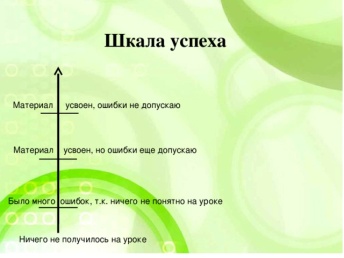 На этом этапе у учащихся развиваются ценности - обучение на протяжении всей жизни, а также отвечать за качество своей работы.Задание: №4 Привести в порядок данные о средних арифметических величинах, составить   SMS-«Портрет восьмиклассника»Данную работу учитель оценивает сам и на следующий урок сообщает результаты самостоятельной работы, а также общий результат за урок. Обратная связь АМО - «Лови вопрос!»Учитель кидает подушечку с сухой фасолью ученику и задает вопрос, ученик отвечает (возвращая кому-нибудь атрибут с вопросом)Для закрепления пройденной темы,  провести устный опрос по таблице (1), где учащиеся задают друг другу вопросы и отвечают на них Домашнее задание: №15.6 стр128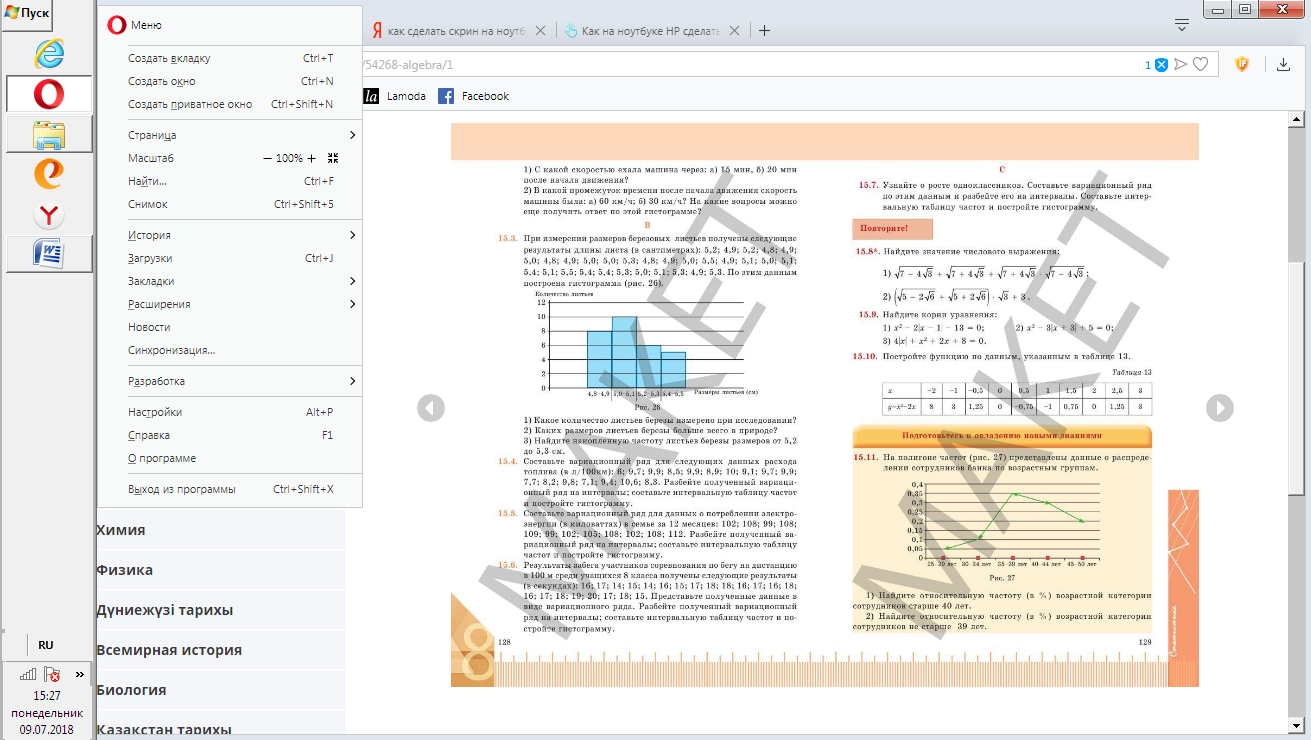 ФО проводится с последующим  оценочным листом (приложение №5). Изучение нового материалаЦель :  проследить за ходом изучения нового материала, обратить внимание на привитие ценностей Меңгелік ЕлУчащиеся изучают самостоятельно материал в учебникеАМО 1.«Инсерт» (insert— [глагол] вставить, включить, добавить)+ знал- новая информация? непонятно, узнать подробнее! удивила информация2. «Обмен мнениями»(Showdown): Каждая группа говорит по одному предложению каждого пункта.Отвечает на вопросы учителя: Что такое…? Как..? Почему…? Рассказать на примере….52564322311Вариационный ряд 1;1;2;2;2;3;3;4;5;5;6.Частота 1-2 раза,2-3 раза,4-1 раз,5-2 раза.6-1 разИнтервал: 6-1=4;-делится на 2 или на 4        ( значит интервал равен 2 или 1)Интервальная таблица-Отвечая на письмо людей планеты Х, нам придется собирать много информации и представить данные:В виде вариационного ряда?В виде интервальной таблицы?Какие преимущества у последней?ФО- комментарии и поощрение ответов учащихсяРабота в группах:ГРАМО  Проект - «Портрет восьмиклассника»Цель: Прививать здоровый образ жизни, мотивировать к творческому труду, умение ставить проблемы, добывать самостоятельно информацию, анализировать ее, делать измерения, добиваться целей урока, отвечать за результаты  своей работы и группыЗадание№1: Собрать необходимую информацию во всех группах ( в группе выполняются необходимые измерения на отдельных листочках и передают нужное в другие группыСбор данных: ДФ по итогам - общее задание, а итоги разныеЦель: самостоятельно выполнить необходимые измерительные работы, получить необходимую дополнительную информацию с помощью различных источников, в том числе и учителяДескрипторы:1 группа - узнают размер обуви (опрос), дополнительно - цвет глаз2 группа - находят массу ранцев учащихся ( с помощью динамометров)3 группа - находят размер одежды (выполняя измерения окружности груди измерительной лентой в см. Размер одежды=ОГ:2)4 группа - выясняют рост учащихся (со слов), дополнительно - наличие телефонов, их марки и т. п.ФО. Похвала-Учитель направляет работу и поощряетЗадание№2: Обработать полученную информацию в каждой группеФО -Взаимопроверка(в группах на листах оценивания).  Цель: проверить уровень усвоения критериев.Ребята, какой цели мы с вами уже достигли?Задание№3: Используя интервальную таблицу частот, представить известные данные об учащихся в виде гистограммы, (полигона частот)Дескрипторы:ФО- Шкала успехаНа этом этапе у учащихся развиваются ценности - обучение на протяжении всей жизни, а также отвечать за качество своей работы.Задание: №4 Привести в порядок данные о средних арифметических величинах, составить   SMS-«Портрет восьмиклассника»Данную работу учитель оценивает сам и на следующий урок сообщает результаты самостоятельной работы, а также общий результат за урок. Обратная связь АМО - «Лови вопрос!»Учитель кидает подушечку с сухой фасолью ученику и задает вопрос, ученик отвечает (возвращая кому-нибудь атрибут с вопросом)Для закрепления пройденной темы,  провести устный опрос по таблице (1), где учащиеся задают друг другу вопросы и отвечают на них Домашнее задание: №15.6 стр128ФО проводится с последующим  оценочным листом (приложение №5). Изучение нового материалаЦель :  проследить за ходом изучения нового материала, обратить внимание на привитие ценностей Меңгелік ЕлУчащиеся изучают самостоятельно материал в учебникеАМО 1.«Инсерт» (insert— [глагол] вставить, включить, добавить)+ знал- новая информация? непонятно, узнать подробнее! удивила информация2. «Обмен мнениями»(Showdown): Каждая группа говорит по одному предложению каждого пункта.Отвечает на вопросы учителя: Что такое…? Как..? Почему…? Рассказать на примере….52564322311Вариационный ряд 1;1;2;2;2;3;3;4;5;5;6.Частота 1-2 раза,2-3 раза,4-1 раз,5-2 раза.6-1 разИнтервал: 6-1=4;-делится на 2 или на 4        ( значит интервал равен 2 или 1)Интервальная таблица-Отвечая на письмо людей планеты Х, нам придется собирать много информации и представить данные:В виде вариационного ряда?В виде интервальной таблицы?Какие преимущества у последней?ФО- комментарии и поощрение ответов учащихсяРабота в группах:ГРАМО  Проект - «Портрет восьмиклассника»Цель: Прививать здоровый образ жизни, мотивировать к творческому труду, умение ставить проблемы, добывать самостоятельно информацию, анализировать ее, делать измерения, добиваться целей урока, отвечать за результаты  своей работы и группыЗадание№1: Собрать необходимую информацию во всех группах ( в группе выполняются необходимые измерения на отдельных листочках и передают нужное в другие группыСбор данных: ДФ по итогам - общее задание, а итоги разныеЦель: самостоятельно выполнить необходимые измерительные работы, получить необходимую дополнительную информацию с помощью различных источников, в том числе и учителяДескрипторы:1 группа - узнают размер обуви (опрос), дополнительно - цвет глаз2 группа - находят массу ранцев учащихся ( с помощью динамометров)3 группа - находят размер одежды (выполняя измерения окружности груди измерительной лентой в см. Размер одежды=ОГ:2)4 группа - выясняют рост учащихся (со слов), дополнительно - наличие телефонов, их марки и т. п.ФО. Похвала-Учитель направляет работу и поощряетЗадание№2: Обработать полученную информацию в каждой группеФО -Взаимопроверка(в группах на листах оценивания).  Цель: проверить уровень усвоения критериев.Ребята, какой цели мы с вами уже достигли?Задание№3: Используя интервальную таблицу частот, представить известные данные об учащихся в виде гистограммы, (полигона частот)Дескрипторы:ФО- Шкала успехаНа этом этапе у учащихся развиваются ценности - обучение на протяжении всей жизни, а также отвечать за качество своей работы.Задание: №4 Привести в порядок данные о средних арифметических величинах, составить   SMS-«Портрет восьмиклассника»Данную работу учитель оценивает сам и на следующий урок сообщает результаты самостоятельной работы, а также общий результат за урок. Обратная связь АМО - «Лови вопрос!»Учитель кидает подушечку с сухой фасолью ученику и задает вопрос, ученик отвечает (возвращая кому-нибудь атрибут с вопросом)Для закрепления пройденной темы,  провести устный опрос по таблице (1), где учащиеся задают друг другу вопросы и отвечают на них Домашнее задание: №15.6 стр128ФО проводится с последующим  оценочным листом (приложение №5). Изучение нового материалаЦель :  проследить за ходом изучения нового материала, обратить внимание на привитие ценностей Меңгелік ЕлУчащиеся изучают самостоятельно материал в учебникеАМО 1.«Инсерт» (insert— [глагол] вставить, включить, добавить)+ знал- новая информация? непонятно, узнать подробнее! удивила информация2. «Обмен мнениями»(Showdown): Каждая группа говорит по одному предложению каждого пункта.Отвечает на вопросы учителя: Что такое…? Как..? Почему…? Рассказать на примере….52564322311Вариационный ряд 1;1;2;2;2;3;3;4;5;5;6.Частота 1-2 раза,2-3 раза,4-1 раз,5-2 раза.6-1 разИнтервал: 6-1=4;-делится на 2 или на 4        ( значит интервал равен 2 или 1)Интервальная таблица-Отвечая на письмо людей планеты Х, нам придется собирать много информации и представить данные:В виде вариационного ряда?В виде интервальной таблицы?Какие преимущества у последней?ФО- комментарии и поощрение ответов учащихсяРабота в группах:ГРАМО  Проект - «Портрет восьмиклассника»Цель: Прививать здоровый образ жизни, мотивировать к творческому труду, умение ставить проблемы, добывать самостоятельно информацию, анализировать ее, делать измерения, добиваться целей урока, отвечать за результаты  своей работы и группыЗадание№1: Собрать необходимую информацию во всех группах ( в группе выполняются необходимые измерения на отдельных листочках и передают нужное в другие группыСбор данных: ДФ по итогам - общее задание, а итоги разныеЦель: самостоятельно выполнить необходимые измерительные работы, получить необходимую дополнительную информацию с помощью различных источников, в том числе и учителяДескрипторы:1 группа - узнают размер обуви (опрос), дополнительно - цвет глаз2 группа - находят массу ранцев учащихся ( с помощью динамометров)3 группа - находят размер одежды (выполняя измерения окружности груди измерительной лентой в см. Размер одежды=ОГ:2)4 группа - выясняют рост учащихся (со слов), дополнительно - наличие телефонов, их марки и т. п.ФО. Похвала-Учитель направляет работу и поощряетЗадание№2: Обработать полученную информацию в каждой группеФО -Взаимопроверка(в группах на листах оценивания).  Цель: проверить уровень усвоения критериев.Ребята, какой цели мы с вами уже достигли?Задание№3: Используя интервальную таблицу частот, представить известные данные об учащихся в виде гистограммы, (полигона частот)Дескрипторы:ФО- Шкала успехаНа этом этапе у учащихся развиваются ценности - обучение на протяжении всей жизни, а также отвечать за качество своей работы.Задание: №4 Привести в порядок данные о средних арифметических величинах, составить   SMS-«Портрет восьмиклассника»Данную работу учитель оценивает сам и на следующий урок сообщает результаты самостоятельной работы, а также общий результат за урок. Обратная связь АМО - «Лови вопрос!»Учитель кидает подушечку с сухой фасолью ученику и задает вопрос, ученик отвечает (возвращая кому-нибудь атрибут с вопросом)Для закрепления пройденной темы,  провести устный опрос по таблице (1), где учащиеся задают друг другу вопросы и отвечают на них Домашнее задание: №15.6 стр128ФО проводится с последующим  оценочным листом (приложение №5). Изучение нового материалаЦель :  проследить за ходом изучения нового материала, обратить внимание на привитие ценностей Меңгелік ЕлУчащиеся изучают самостоятельно материал в учебникеАМО 1.«Инсерт» (insert— [глагол] вставить, включить, добавить)+ знал- новая информация? непонятно, узнать подробнее! удивила информация2. «Обмен мнениями»(Showdown): Каждая группа говорит по одному предложению каждого пункта.Отвечает на вопросы учителя: Что такое…? Как..? Почему…? Рассказать на примере….52564322311Вариационный ряд 1;1;2;2;2;3;3;4;5;5;6.Частота 1-2 раза,2-3 раза,4-1 раз,5-2 раза.6-1 разИнтервал: 6-1=4;-делится на 2 или на 4        ( значит интервал равен 2 или 1)Интервальная таблица-Отвечая на письмо людей планеты Х, нам придется собирать много информации и представить данные:В виде вариационного ряда?В виде интервальной таблицы?Какие преимущества у последней?ФО- комментарии и поощрение ответов учащихсяРабота в группах:ГРАМО  Проект - «Портрет восьмиклассника»Цель: Прививать здоровый образ жизни, мотивировать к творческому труду, умение ставить проблемы, добывать самостоятельно информацию, анализировать ее, делать измерения, добиваться целей урока, отвечать за результаты  своей работы и группыЗадание№1: Собрать необходимую информацию во всех группах ( в группе выполняются необходимые измерения на отдельных листочках и передают нужное в другие группыСбор данных: ДФ по итогам - общее задание, а итоги разныеЦель: самостоятельно выполнить необходимые измерительные работы, получить необходимую дополнительную информацию с помощью различных источников, в том числе и учителяДескрипторы:1 группа - узнают размер обуви (опрос), дополнительно - цвет глаз2 группа - находят массу ранцев учащихся ( с помощью динамометров)3 группа - находят размер одежды (выполняя измерения окружности груди измерительной лентой в см. Размер одежды=ОГ:2)4 группа - выясняют рост учащихся (со слов), дополнительно - наличие телефонов, их марки и т. п.ФО. Похвала-Учитель направляет работу и поощряетЗадание№2: Обработать полученную информацию в каждой группеФО -Взаимопроверка(в группах на листах оценивания).  Цель: проверить уровень усвоения критериев.Ребята, какой цели мы с вами уже достигли?Задание№3: Используя интервальную таблицу частот, представить известные данные об учащихся в виде гистограммы, (полигона частот)Дескрипторы:ФО- Шкала успехаНа этом этапе у учащихся развиваются ценности - обучение на протяжении всей жизни, а также отвечать за качество своей работы.Задание: №4 Привести в порядок данные о средних арифметических величинах, составить   SMS-«Портрет восьмиклассника»Данную работу учитель оценивает сам и на следующий урок сообщает результаты самостоятельной работы, а также общий результат за урок. Обратная связь АМО - «Лови вопрос!»Учитель кидает подушечку с сухой фасолью ученику и задает вопрос, ученик отвечает (возвращая кому-нибудь атрибут с вопросом)Для закрепления пройденной темы,  провести устный опрос по таблице (1), где учащиеся задают друг другу вопросы и отвечают на них Домашнее задание: №15.6 стр128ФО проводится с последующим  оценочным листом (приложение №5). Изучение нового материалаЦель :  проследить за ходом изучения нового материала, обратить внимание на привитие ценностей Меңгелік ЕлУчащиеся изучают самостоятельно материал в учебникеАМО 1.«Инсерт» (insert— [глагол] вставить, включить, добавить)+ знал- новая информация? непонятно, узнать подробнее! удивила информация2. «Обмен мнениями»(Showdown): Каждая группа говорит по одному предложению каждого пункта.Отвечает на вопросы учителя: Что такое…? Как..? Почему…? Рассказать на примере….52564322311Вариационный ряд 1;1;2;2;2;3;3;4;5;5;6.Частота 1-2 раза,2-3 раза,4-1 раз,5-2 раза.6-1 разИнтервал: 6-1=4;-делится на 2 или на 4        ( значит интервал равен 2 или 1)Интервальная таблица-Отвечая на письмо людей планеты Х, нам придется собирать много информации и представить данные:В виде вариационного ряда?В виде интервальной таблицы?Какие преимущества у последней?ФО- комментарии и поощрение ответов учащихсяРабота в группах:ГРАМО  Проект - «Портрет восьмиклассника»Цель: Прививать здоровый образ жизни, мотивировать к творческому труду, умение ставить проблемы, добывать самостоятельно информацию, анализировать ее, делать измерения, добиваться целей урока, отвечать за результаты  своей работы и группыЗадание№1: Собрать необходимую информацию во всех группах ( в группе выполняются необходимые измерения на отдельных листочках и передают нужное в другие группыСбор данных: ДФ по итогам - общее задание, а итоги разныеЦель: самостоятельно выполнить необходимые измерительные работы, получить необходимую дополнительную информацию с помощью различных источников, в том числе и учителяДескрипторы:1 группа - узнают размер обуви (опрос), дополнительно - цвет глаз2 группа - находят массу ранцев учащихся ( с помощью динамометров)3 группа - находят размер одежды (выполняя измерения окружности груди измерительной лентой в см. Размер одежды=ОГ:2)4 группа - выясняют рост учащихся (со слов), дополнительно - наличие телефонов, их марки и т. п.ФО. Похвала-Учитель направляет работу и поощряетЗадание№2: Обработать полученную информацию в каждой группеФО -Взаимопроверка(в группах на листах оценивания).  Цель: проверить уровень усвоения критериев.Ребята, какой цели мы с вами уже достигли?Задание№3: Используя интервальную таблицу частот, представить известные данные об учащихся в виде гистограммы, (полигона частот)Дескрипторы:ФО- Шкала успехаНа этом этапе у учащихся развиваются ценности - обучение на протяжении всей жизни, а также отвечать за качество своей работы.Задание: №4 Привести в порядок данные о средних арифметических величинах, составить   SMS-«Портрет восьмиклассника»Данную работу учитель оценивает сам и на следующий урок сообщает результаты самостоятельной работы, а также общий результат за урок. Обратная связь АМО - «Лови вопрос!»Учитель кидает подушечку с сухой фасолью ученику и задает вопрос, ученик отвечает (возвращая кому-нибудь атрибут с вопросом)Для закрепления пройденной темы,  провести устный опрос по таблице (1), где учащиеся задают друг другу вопросы и отвечают на них Домашнее задание: №15.6 стр128Слайд №3Ценности Меңгелік ЕлА.Е. Абылкасымова,учебник алгебры 8 класс, Мектеп ,2018гПриложение №5Слайд №3Физические характеристики человекаСлайд№4(Приложение №6)Слайд№5(Приложение №2)Слайд№6(Приложение№3)Слайд №7( Приложение№4)ПК, интерактивная доскаКонец урока       4 мин Итог урока.ФО Прием «Большой палец»Итак ребята, каких целей мы с вами сегодня достигли? Как я научился делать интервальную таблицу?Хорошо ли я построил гистограмму?Я уже успел написать SMS инопланетянам?Сегодня вы все были большие МОЛОДЦЫ!РефлексияФО - «Комлимент»Учащиеся делают друг другу комплимент - похвалу: по деловым качествам, по чувствам, эмоциям, оценивают вклад  друг друга в работу группы, благодарят друг друга и учителя за проведенный урок.Цель: Такой вариант окончания урока дает возможность  в конце урока удовлетворить потребности в признании личностной значимости каждого.ПриложенияПриложение №1 Лист оценивания (отмечать галочкой)Приложение №2(к заданию №2)Приложение №3(к заданию №3)Приложение №4(к заданию №4)Приложение№5 Интервальная таблицаПриложение№6 Карточка с заданием групп Итог урока.ФО Прием «Большой палец»Итак ребята, каких целей мы с вами сегодня достигли? Как я научился делать интервальную таблицу?Хорошо ли я построил гистограмму?Я уже успел написать SMS инопланетянам?Сегодня вы все были большие МОЛОДЦЫ!РефлексияФО - «Комлимент»Учащиеся делают друг другу комплимент - похвалу: по деловым качествам, по чувствам, эмоциям, оценивают вклад  друг друга в работу группы, благодарят друг друга и учителя за проведенный урок.Цель: Такой вариант окончания урока дает возможность  в конце урока удовлетворить потребности в признании личностной значимости каждого.ПриложенияПриложение №1 Лист оценивания (отмечать галочкой)Приложение №2(к заданию №2)Приложение №3(к заданию №3)Приложение №4(к заданию №4)Приложение№5 Интервальная таблицаПриложение№6 Карточка с заданием групп Итог урока.ФО Прием «Большой палец»Итак ребята, каких целей мы с вами сегодня достигли? Как я научился делать интервальную таблицу?Хорошо ли я построил гистограмму?Я уже успел написать SMS инопланетянам?Сегодня вы все были большие МОЛОДЦЫ!РефлексияФО - «Комлимент»Учащиеся делают друг другу комплимент - похвалу: по деловым качествам, по чувствам, эмоциям, оценивают вклад  друг друга в работу группы, благодарят друг друга и учителя за проведенный урок.Цель: Такой вариант окончания урока дает возможность  в конце урока удовлетворить потребности в признании личностной значимости каждого.ПриложенияПриложение №1 Лист оценивания (отмечать галочкой)Приложение №2(к заданию №2)Приложение №3(к заданию №3)Приложение №4(к заданию №4)Приложение№5 Интервальная таблицаПриложение№6 Карточка с заданием групп Итог урока.ФО Прием «Большой палец»Итак ребята, каких целей мы с вами сегодня достигли? Как я научился делать интервальную таблицу?Хорошо ли я построил гистограмму?Я уже успел написать SMS инопланетянам?Сегодня вы все были большие МОЛОДЦЫ!РефлексияФО - «Комлимент»Учащиеся делают друг другу комплимент - похвалу: по деловым качествам, по чувствам, эмоциям, оценивают вклад  друг друга в работу группы, благодарят друг друга и учителя за проведенный урок.Цель: Такой вариант окончания урока дает возможность  в конце урока удовлетворить потребности в признании личностной значимости каждого.ПриложенияПриложение №1 Лист оценивания (отмечать галочкой)Приложение №2(к заданию №2)Приложение №3(к заданию №3)Приложение №4(к заданию №4)Приложение№5 Интервальная таблицаПриложение№6 Карточка с заданием групп Итог урока.ФО Прием «Большой палец»Итак ребята, каких целей мы с вами сегодня достигли? Как я научился делать интервальную таблицу?Хорошо ли я построил гистограмму?Я уже успел написать SMS инопланетянам?Сегодня вы все были большие МОЛОДЦЫ!РефлексияФО - «Комлимент»Учащиеся делают друг другу комплимент - похвалу: по деловым качествам, по чувствам, эмоциям, оценивают вклад  друг друга в работу группы, благодарят друг друга и учителя за проведенный урок.Цель: Такой вариант окончания урока дает возможность  в конце урока удовлетворить потребности в признании личностной значимости каждого.ПриложенияПриложение №1 Лист оценивания (отмечать галочкой)Приложение №2(к заданию №2)Приложение №3(к заданию №3)Приложение №4(к заданию №4)Приложение№5 Интервальная таблицаПриложение№6 Карточка с заданием групп Итог урока.ФО Прием «Большой палец»Итак ребята, каких целей мы с вами сегодня достигли? Как я научился делать интервальную таблицу?Хорошо ли я построил гистограмму?Я уже успел написать SMS инопланетянам?Сегодня вы все были большие МОЛОДЦЫ!РефлексияФО - «Комлимент»Учащиеся делают друг другу комплимент - похвалу: по деловым качествам, по чувствам, эмоциям, оценивают вклад  друг друга в работу группы, благодарят друг друга и учителя за проведенный урок.Цель: Такой вариант окончания урока дает возможность  в конце урока удовлетворить потребности в признании личностной значимости каждого.ПриложенияПриложение №1 Лист оценивания (отмечать галочкой)Приложение №2(к заданию №2)Приложение №3(к заданию №3)Приложение №4(к заданию №4)Приложение№5 Интервальная таблицаПриложение№6 Карточка с заданием группДифференциация – каким способом вы хотите больше оказывать поддержку? Какие задания вы даете ученикам более способным по сравнению с другими?    Дифференциация – каким способом вы хотите больше оказывать поддержку? Какие задания вы даете ученикам более способным по сравнению с другими?    Дифференциация – каким способом вы хотите больше оказывать поддержку? Какие задания вы даете ученикам более способным по сравнению с другими?    Оценивание – как Вы планируете проверять уровень усвоения материала учащимися?   Оценивание – как Вы планируете проверять уровень усвоения материала учащимися?   Охрана здоровья и соблюдение техники безопасности  
Охрана здоровья и соблюдение техники безопасности  
Охрана здоровья и соблюдение техники безопасности  
Дифференциация обучения: организовывает учебный процесс на основе учета индивидуальных особенностей личности, т.е. на уровне его возможностей и способностей.Основная задача: увидеть индивидуальность ученика и сохранить ее, помочь ребенку поверить в свои силы, обеспечить его максимальное развитие. На данном уроке дифференциация была проведена на различных этапах урока;цели;задания по  итогам;поддержка учащихся с разными учебными способностями в виде консультирования при изучении нового материала и его закреплении;Дифференциация обучения: организовывает учебный процесс на основе учета индивидуальных особенностей личности, т.е. на уровне его возможностей и способностей.Основная задача: увидеть индивидуальность ученика и сохранить ее, помочь ребенку поверить в свои силы, обеспечить его максимальное развитие. На данном уроке дифференциация была проведена на различных этапах урока;цели;задания по  итогам;поддержка учащихся с разными учебными способностями в виде консультирования при изучении нового материала и его закреплении;Дифференциация обучения: организовывает учебный процесс на основе учета индивидуальных особенностей личности, т.е. на уровне его возможностей и способностей.Основная задача: увидеть индивидуальность ученика и сохранить ее, помочь ребенку поверить в свои силы, обеспечить его максимальное развитие. На данном уроке дифференциация была проведена на различных этапах урока;цели;задания по  итогам;поддержка учащихся с разными учебными способностями в виде консультирования при изучении нового материала и его закреплении;Целью критериального оценивания  на моем уроке является анализ  достижений учащихся на различных этапах обучения,  результатов обучения , в соответствии с учебной программой, внесение коррективов в организацию учебного процесса, повышение эффективности обученияНа моем уроке это: -Оценочный лист (для самооценивания и взаимооценивания)-Комментарии и поощрения ответов учащихся;-З. №1 «Похвала»-З№2.Взаимопроверка-З.№3 «Шкала успеха»-  Итог- «Большой палец»-Рефлексия - «Комплимент».Целью критериального оценивания  на моем уроке является анализ  достижений учащихся на различных этапах обучения,  результатов обучения , в соответствии с учебной программой, внесение коррективов в организацию учебного процесса, повышение эффективности обученияНа моем уроке это: -Оценочный лист (для самооценивания и взаимооценивания)-Комментарии и поощрения ответов учащихся;-З. №1 «Похвала»-З№2.Взаимопроверка-З.№3 «Шкала успеха»-  Итог- «Большой палец»-Рефлексия - «Комплимент».Здоровьесберегающие технологии.Использование на уроках разминочных упражнений и активных виды работы Пункты Правил техники безопасности  при использовании ИКТ на данном уроке.   Здоровьесберегающие технологии.Использование на уроках разминочных упражнений и активных виды работы Пункты Правил техники безопасности  при использовании ИКТ на данном уроке.   Здоровьесберегающие технологии.Использование на уроках разминочных упражнений и активных виды работы Пункты Правил техники безопасности  при использовании ИКТ на данном уроке.   